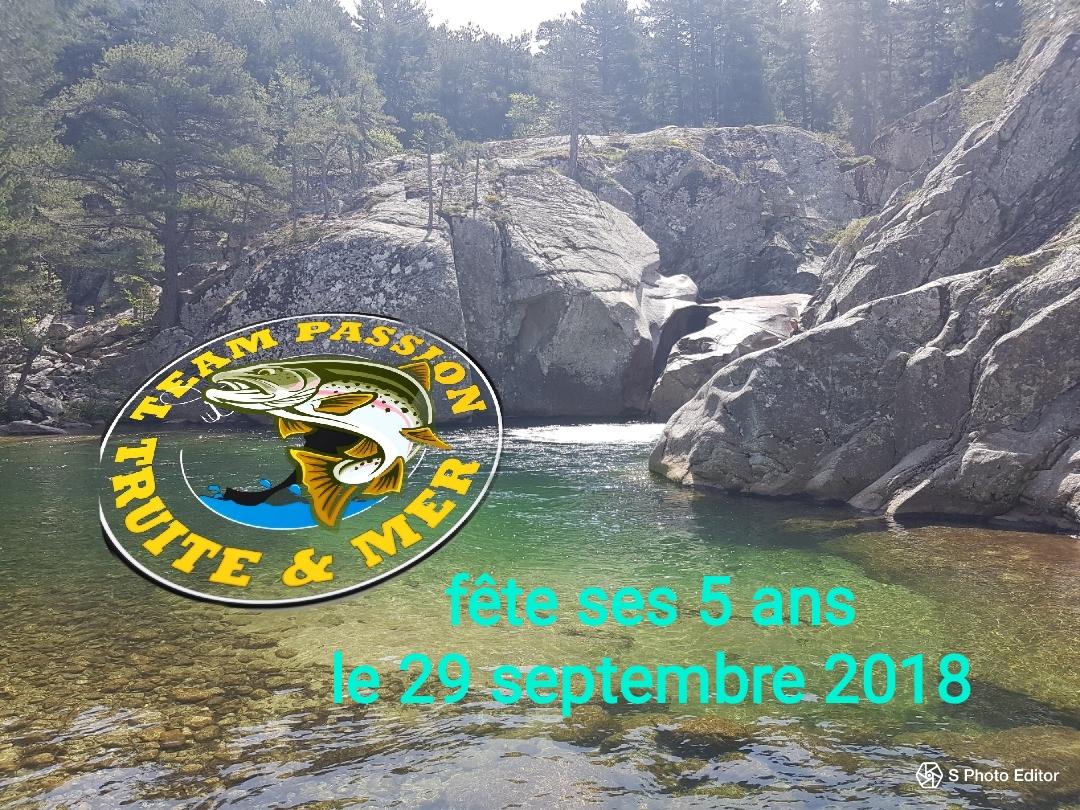 Formulaire de réservationAnniversaire du Team passion truite et merSamedi 29 septembre 2018Nom : _____________________________ Prénom : _________________________Participera au lâcher de truite : OUI  -  NOMNombre de pêcheurs : __________Nombre de formule repas : ___________ (salade froide, sanswich, fromage ) 7€Nombre de sandwichs : _________ saucisse : ________   Merguez : ________  3.50 €Les sandwichs ou formule repas sont servis avec un verre de vin.Repas d'anniversaire19 h 00 salle des fêtes de MontberonNombre de personnes de plus de 14 ans : _________ X 18 € : ________Nombre de personnes de moins de 14 ans : ________X 12€ : _______                                                                   Total : _______ €Le paiement est a envoyer par chèque bancaire avec le formulaire a l'ordre du Team passion truite et mer 4 Impasse du ruisseau 31140 Montberon. Avant le 15 septembre 2018. Les repas du lâcher sont aussi à régler sur le même chèque.